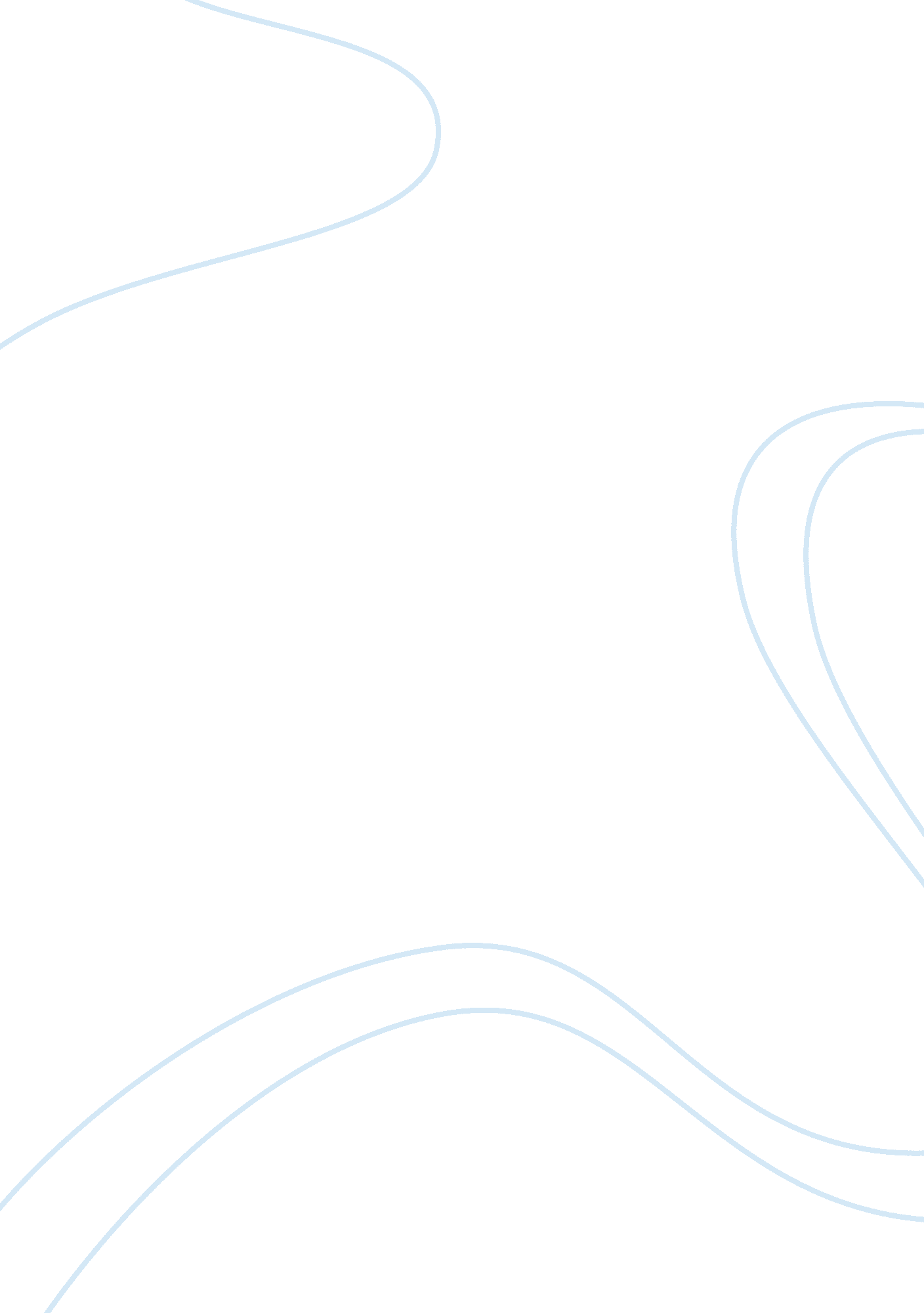 Technology in motion pictureTechnology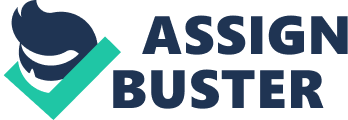 From the sass until now the features, components and the effects of motion pictures have been changing progressively. At that time when motion pictures were at its initial stage, people literally ran away after experiencing one of the first era motion pictures where they saw a train coming through the screen and intended to go over the viewer. Whereas now, with the help of the technology motion pictures have filled with time length, story, sound and color which have changed motion pictures into movies; and its latest gift is the beautiful creation of graphics which is called AD. The impact is huge from the time when people ran away after watching to now a day when people are watching movies as it is functioning on their lap. There are three most important aspects of AD movies: The construction, Glasses those are used to watch AD movies and AD movie theaters. AD concept was first shown to an audience on June 10, 1915. From then to the present it has changed step by step by the features like length, color, sound, animation quality and by so many other attributes. All those changes are the contributions of the development of the technology. In the past, James Cameron- director of Avatar had to wait about 15 years to present us the movie because of technology (http://video. About. Com/movies/James-Cameron-Avatar. HTML#voted). That is why till now prosper of AD moving pictures are mostly depending on technical strength of the cameras and computerized graphics creation. Snider noted about these two very important tools in case of structuring AD movies. Firstly, cameras those are used to make AD movies are not as usual ones. These cameras are able to take the two picture of the same scene based on geometry and precision as he picture requires. To confirm that the cameras focus on the same object, makers need to triangulate between the distances of two cameras. Filmmakers also need to be cautious that the zoom, track, move and the speed of the cameras are exactly same that the pictures of both do not result different from each other. Now a day, the two cameras are Joined together that they do not construct different images. Secondly, graphics are also as important as the cameras. Movies like 'ROI' are having computer generated graphics instead of real image. This also needs to create woo versions of the images, one for each eye. As this does not require any camera to make computer generated movies, it is much easier to make and easy to avoid mistakes. Though it is time consuming and needs much more concentration to reach the perfection (Para. 16-19). Http://amassable. Com/2011/02/07/how-does-ad-work/ Making of the AD movie cannot grasp the whole credit alone in case of the successful entertainment. Without the proper visualization the construction is not able to create any value. So that is why the advent of AD glasses has made to experience the AD movie with its amazing effects. Hope and Tate mentioned about three types of AD glasses those are needed to use in time to watch AD movies. Those glasses are not like the usual one which people use to wear ordinarily. The first one is called Anaglyph. These glasses have lenses with two colors. The colors are popularly Red for the left eye and Blue for the right eye. The basic function of these two colors is to block each other's unblocked images those are seen by the two eyes. The second type of glasses is called Popularized. These glasses also block the images f each other; but the difference is, they block the waves instead of colors. 